FREE YOUTH  COOKING  CAMP – LITTLE CHEFS BIG CHANGEREGISTRATION FORM – COOKING CAMP – STARTS JUNE 12 ENDS JUNE 24 6 week sessions, Maximum 12 Students, target ages 9+(NO class July 3rd) ALL CLASSES ARE FROM 1 – 3 pm on WednesdayLOCATION: 119 S. TENNESSEE AVENUE – EMAIL QUESTIONS TO postmarkartcamp@gmail.com,  Julie Van Arsdale, Camp Program Director, Application due May 31,2024Registration  Information*REQUIRED INFORMATION,EDUCATIONwww.postmarklafollette.weebly.com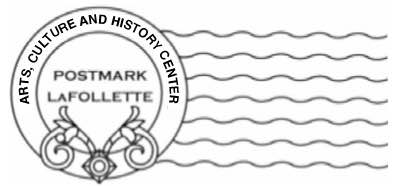 POSTMARK LaFOLLETTE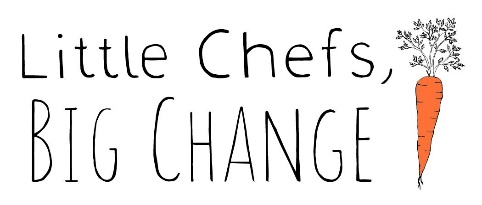 Full Name*:Date:LastFirstM.I.Address*Street AddressApartment/Unit #CityCityCityStateZIP CodePhone*Email***E M E R G E N C Y CONTACT*E M E R G E N C Y CONTACT*NAME:                                                                              CONTACT NUMBER:  NAME:                                                                              CONTACT NUMBER:  NAME:                                                                              CONTACT NUMBER:  NAME:                                                                              CONTACT NUMBER:  NAME:                                                                              CONTACT NUMBER:  Registration forms can be emailed to: postmarkartcamp@gmail.com OR Drop OR mail to Postmark LaFollette 119 S. Tennessee Avenue 37766 attention: Julie Van Arsdale/Cooking CampSchool:AgeAgeAgeAgeAgeAgeCOMMENTS: COMMENTS: COMMENTS: COMMENTS: COMMENTS: Signature/Parent/Guardian Signature/Parent/Guardian Date:..Parents and/or guardians of youth who do not drive are responsible for getting the child to and from the sessionsParents and/or guardians of youth who do not drive are responsible for getting the child to and from the sessionsParents and/or guardians of youth who do not drive are responsible for getting the child to and from the sessionsParents and/or guardians of youth who do not drive are responsible for getting the child to and from the sessionsParents and/or guardians of youth who do not drive are responsible for getting the child to and from the sessions Our Sponsors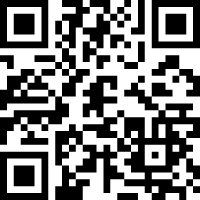  Our Sponsorsand 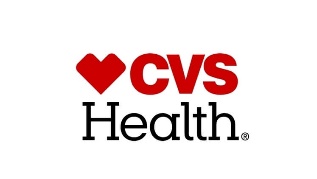 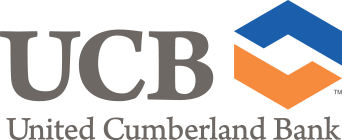 and and and and 